Описание процедуры предоставления услугиhttps://www.gosuslugi.ru/help/faq/registrate_company/100058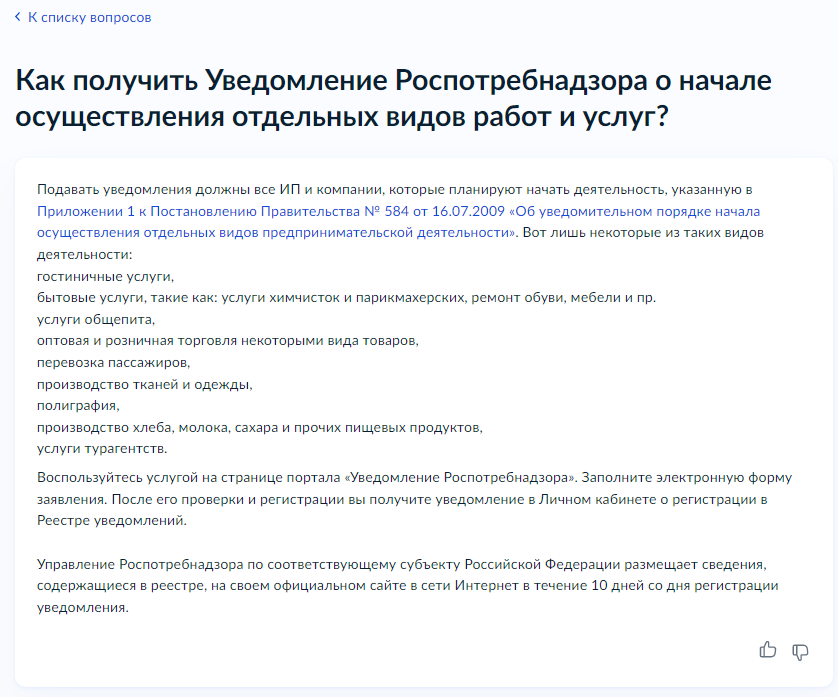 Первичная подача уведомленияhttps://www.gosuslugi.ru/611827/1/form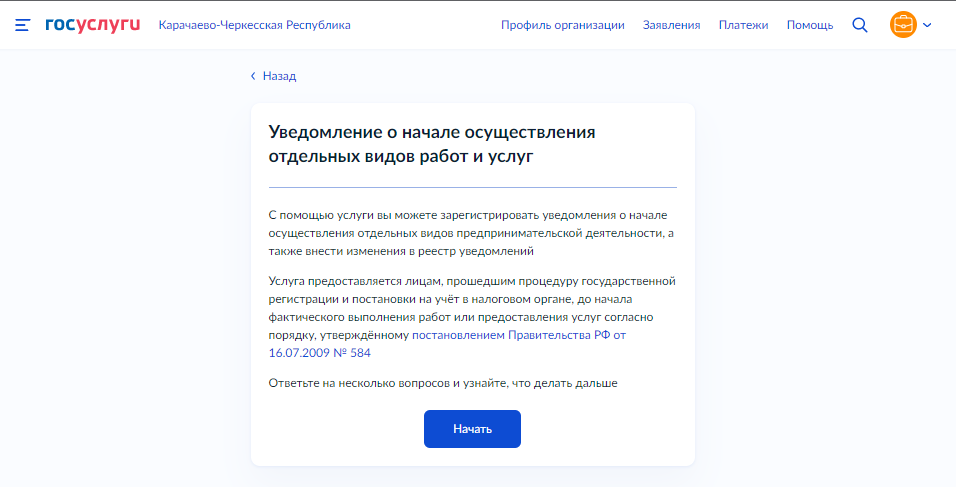 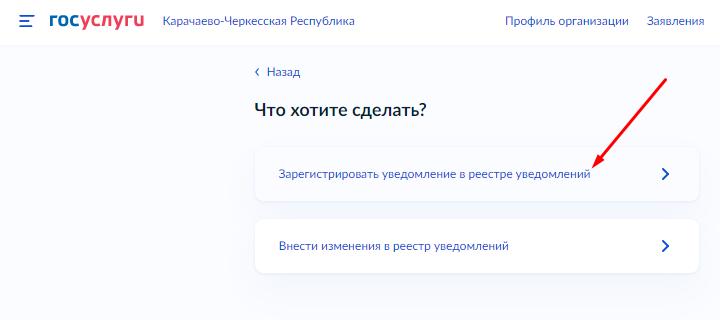 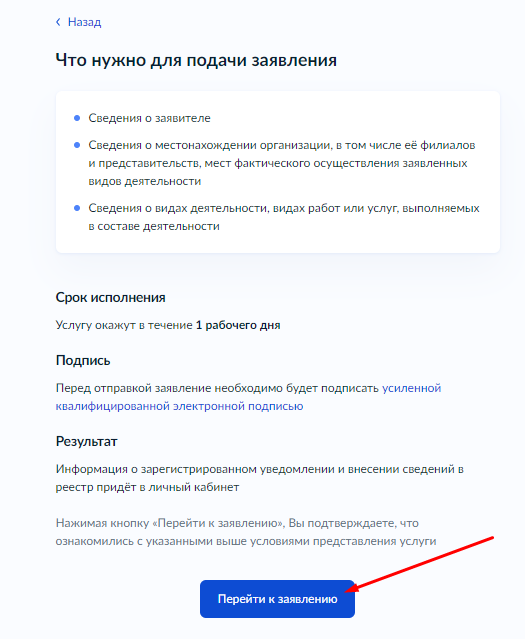 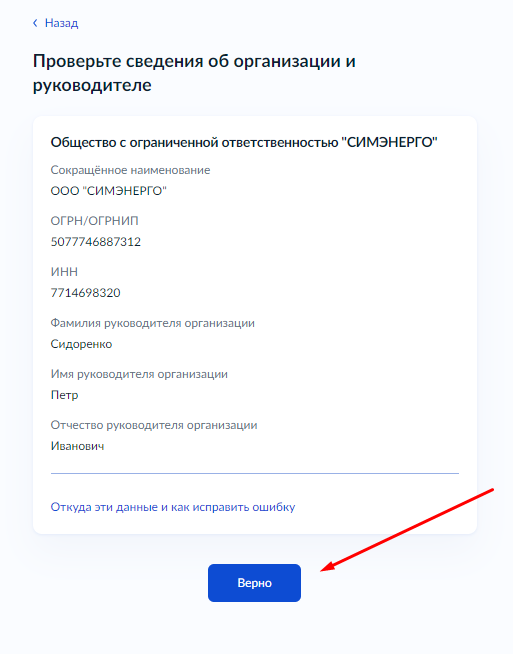 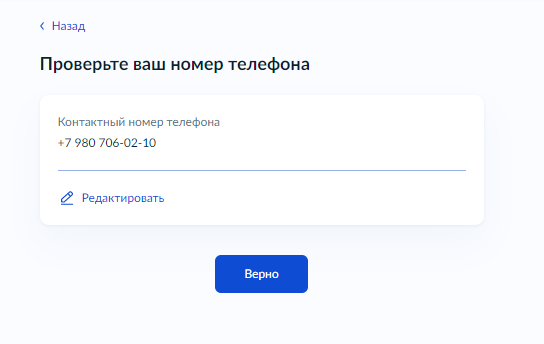 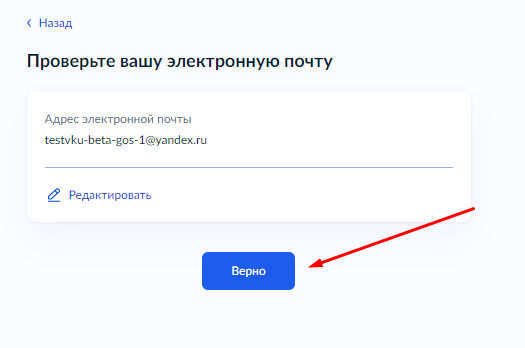 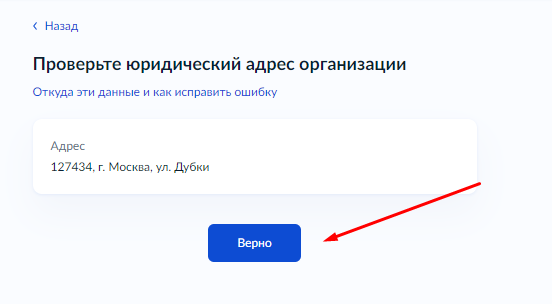 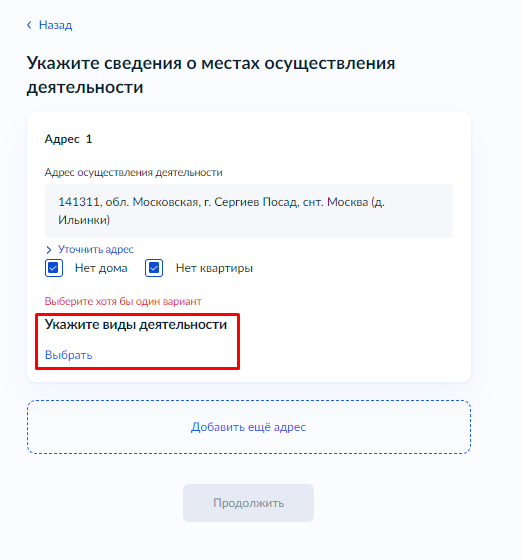 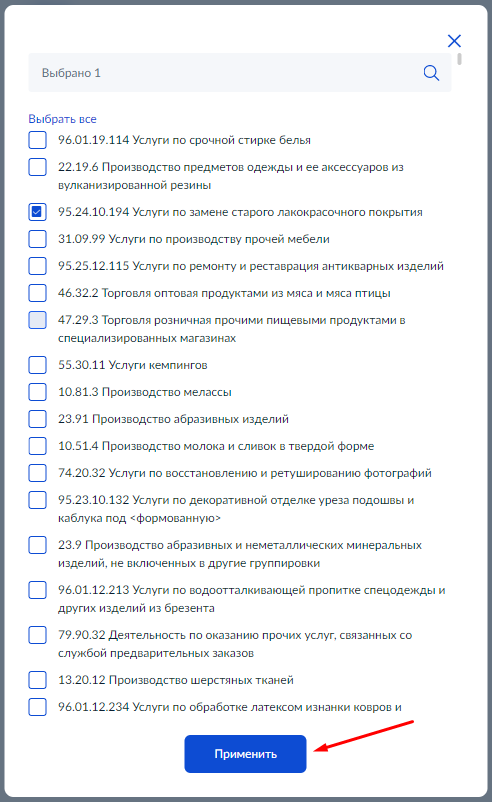 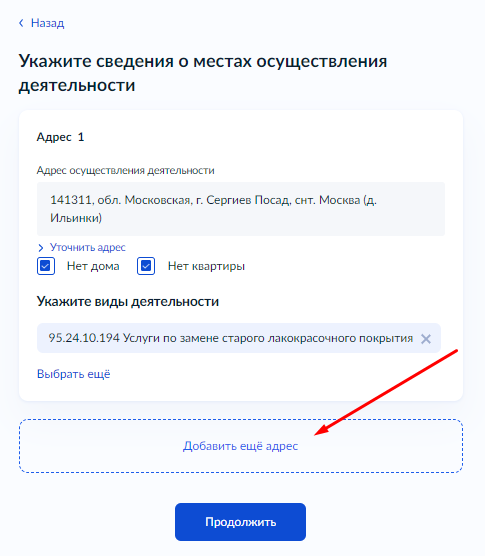 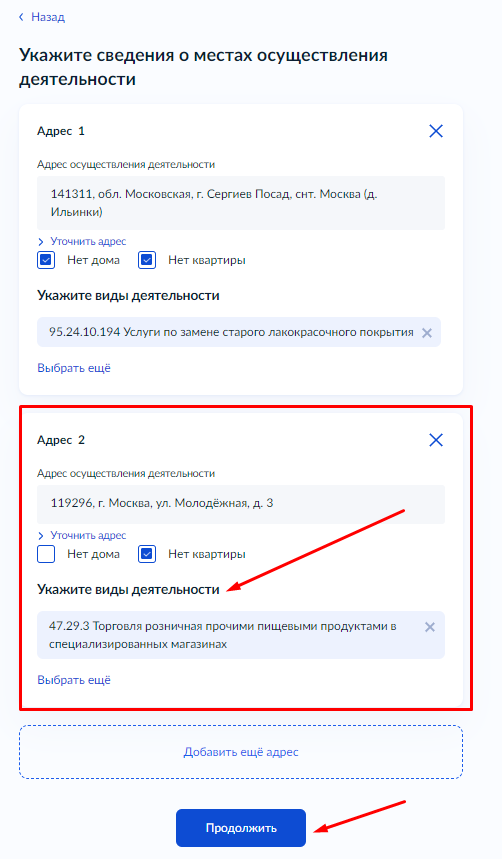 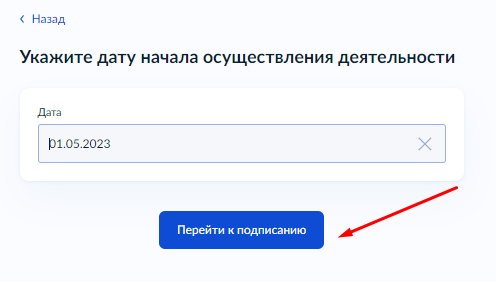 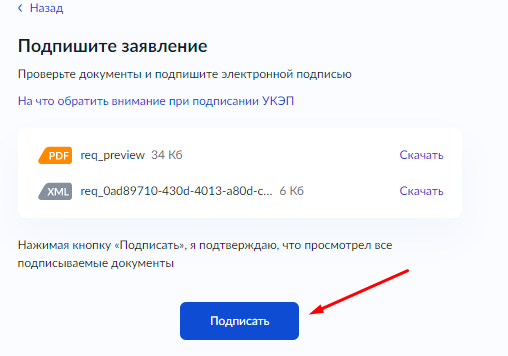 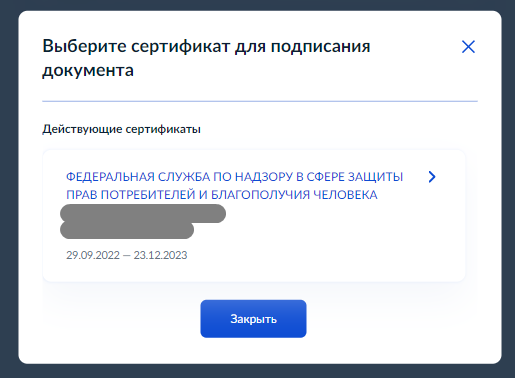 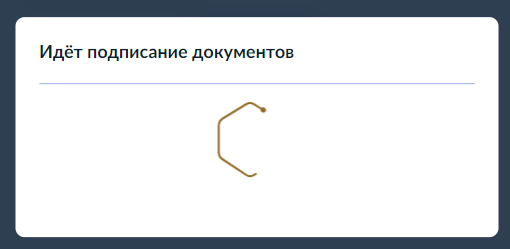 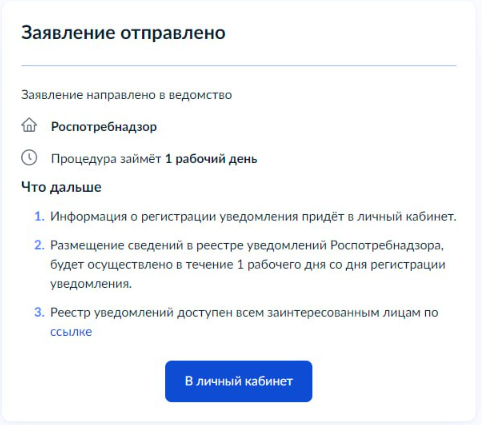 Внесение изменений в реестр уведомлений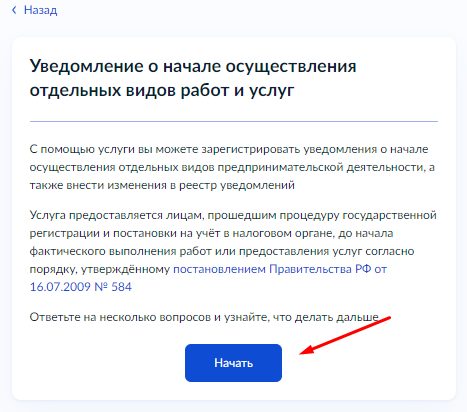 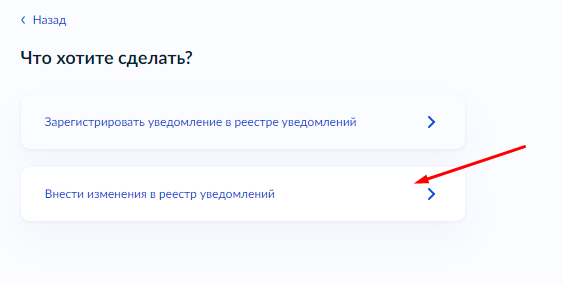 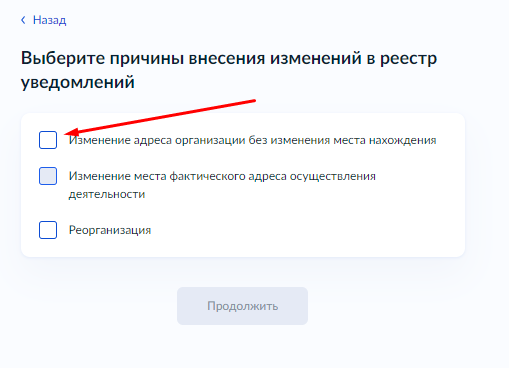 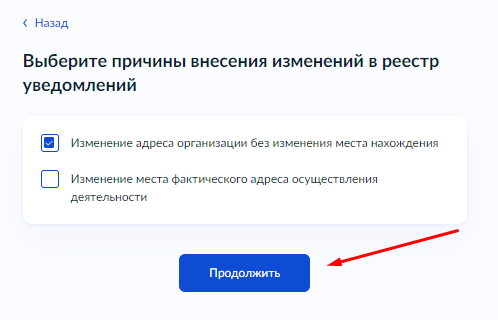 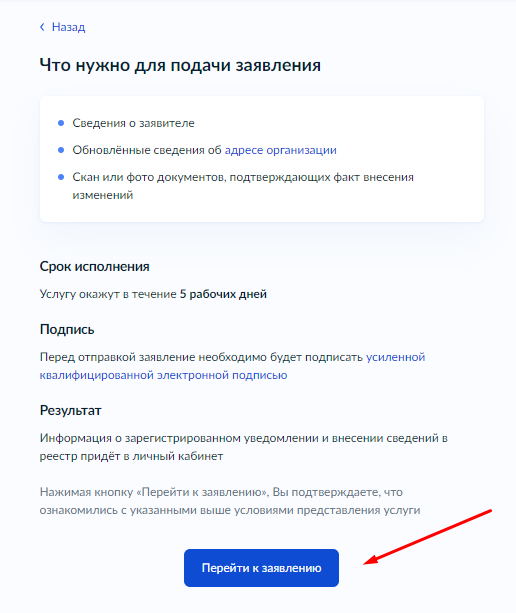 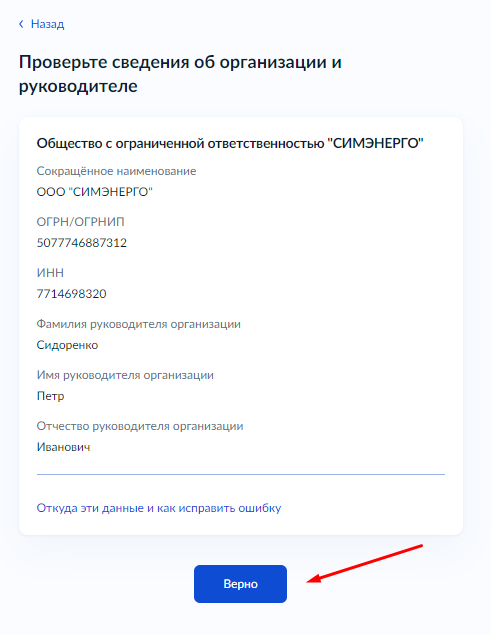 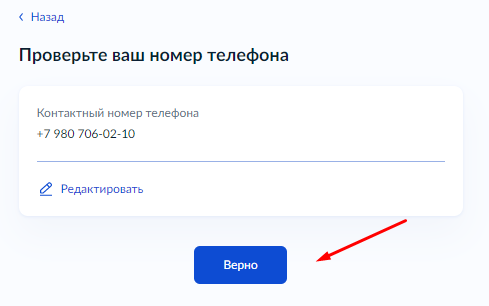 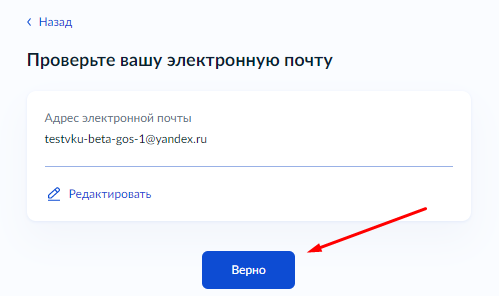 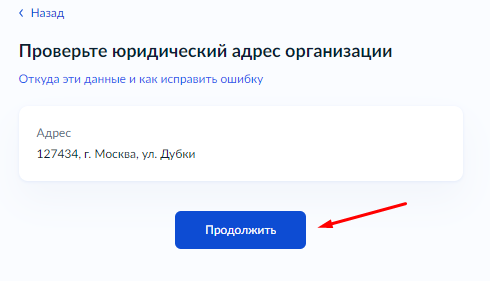 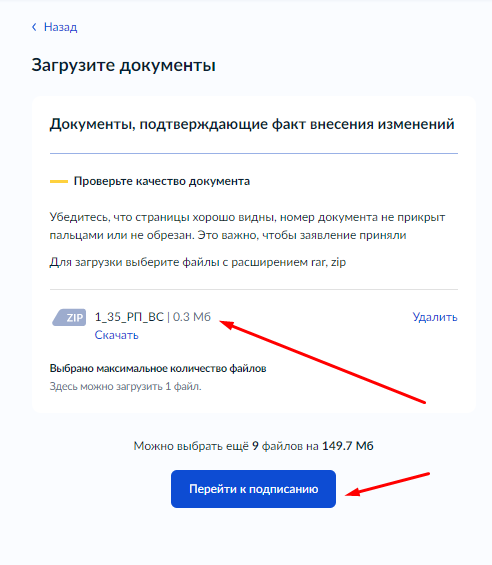 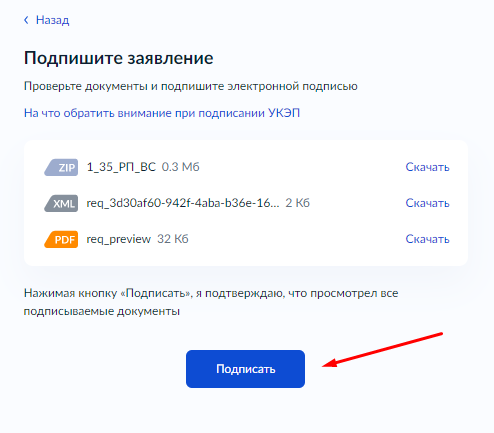 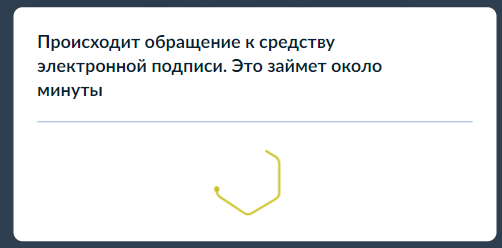 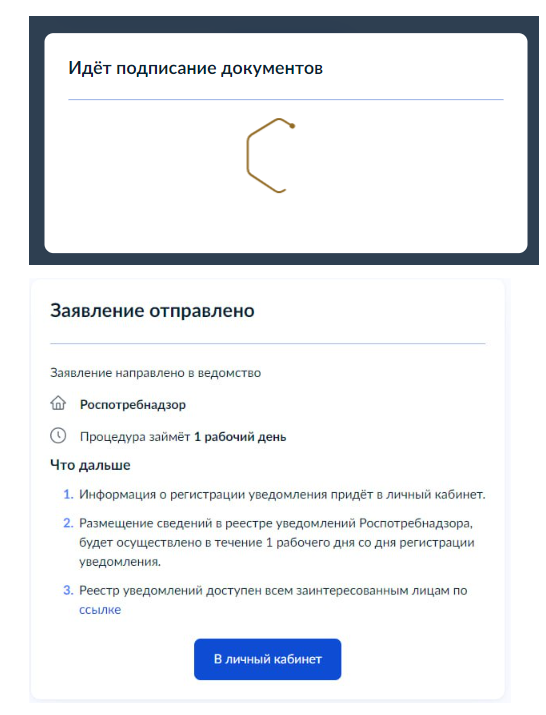 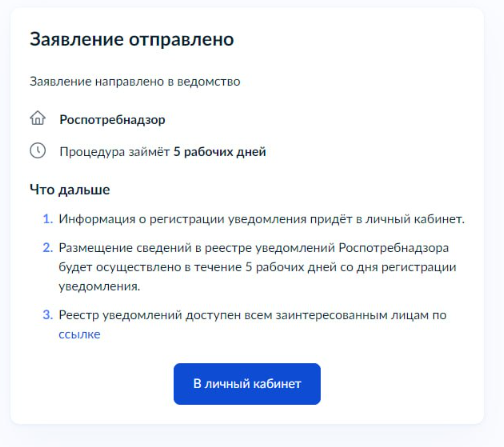 